JACKMONDAYTUESDAYWEDNESDAYTHURSDAYFRIDAYSATURDAYBrush Teeth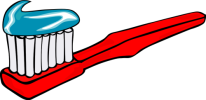 Make Bed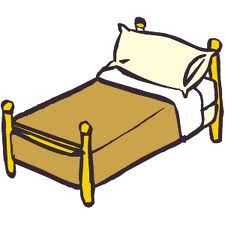 Pick Up Room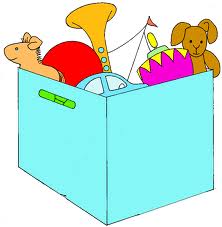 Homework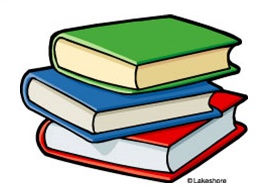 Feed Cat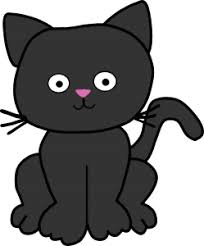 JobEmpty & Fill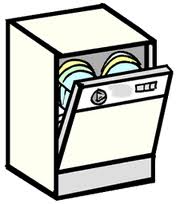 MudroomLiving Room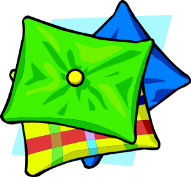 Empty & FillStairs, Stools & Entryway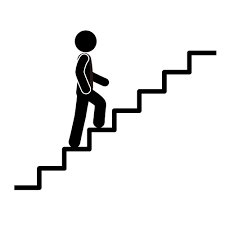 Saturday Jobs